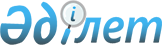 Солтүстік Қазақстан облысының 2024 – 2025 жылдарға арналған спорттың басым түрлерінің өңірлік тізбесін бекіту туралыСолтүстік Қазақстан облысы әкімдігінің 2023 жылғы 29 қарашадағы № 229 қаулысы. Солтүстік Қазақстан облысының Әділет департаментінде 2023 жылғы 1 желтоқсанда № 7638-15 болып тіркелді
      "Дене шынықтыру және спорт туралы" Қазақстан Республикасы Заңының 8-бабы 1-тармағының 20-5) тармақшасына сәйкес Солтүстік Қазақстан облысының әкімдігі ҚАУЛЫ ЕТЕДІ:
      1. Қоса беріліп отырған Солтүстік Қазақстан облысының 2024 – 2025 жылдарға арналған спорттың басым түрлерінің өңірлік тізбесі бекітілсін.
      2. "Солтүстік Қазақстан облысы әкімдігінің дене шынықтыру және спорт басқармасы" коммуналдық мемлекеттік мекемесі Қазақстан Республикасының заңнамасында белгіленген тәртіпте қамтамасыз етсін:
      1) осы қаулыны "Қазақстан Республикасы Әділет министрлігінің Солтүстік Қазақстан облысының Әділет департаменті" республикалық мемлекеттік мекемесінде мемлекеттік тіркеуді;
      2) осы қаулыны ресми жариялағаннан кейін Солтүстік Қазақстан облысы әкімдігінің интернет-ресурсында орналастыруды.
      3. Осы қаулының орындалуын бақылау Солтүстік Қазақстан облысы әкімінің жетекшілік ететін орынбасарына жүктелсін.
      4. Осы қаулы алғашқы ресми жарияланған күнінен кейін күнтізбелік он күн өткен соң қолданысқа енгізіледі.
       "КЕЛІСІЛДІ"
      Қазақстан Республикасының
      Туризм және спорт министрлігі Солтүстік Қазақстан облысының 2024 – 2025 жылдарға арналған спорттың басым түрлерінің өңірлік тізбесі
      Ескертпе: аббревиатуралардың түсіндірмесі:
      ИТФ (I.T.F.) – International taekwondo federation (Халықаралық таеквондо федерациясы)
      Сурдо – Сурдолимпиадалық спорт түрлері 
      WKF – World karate federation (Дүниежүзілік каратэ федерациясы)
					© 2012. Қазақстан Республикасы Әділет министрлігінің «Қазақстан Республикасының Заңнама және құқықтық ақпарат институты» ШЖҚ РМК
				
Г. Нурмухамбетов
2023 жылғы 29 қарашадағы№ 229 қаулыға қосымша
Спорт түрлерінің атауы
Спорт түрлерінің атауы
Спорт түрлерінің атауы
Спорт түрлерінің атауы
Спорт түрлерінің атауы
Спорт түрлерінің атауы
Спорт түрлерінің атауы
Топтар атауы
№
Олимпиадалық емес спорт түрінің атауы
Жазғы олимпиадалық спорт түрінің атауы
Қысқы олимпиадалық спорт түрінің атауы
Паралимпиадалық спорт түрінің атауы
Ұлттық спорт түрінің атауы
"А" тобы
1
Спорттық бағдарлау
Жеңіл атлетика
Коньки тебу спорты
Пара жүзу
Асық ату
"А" тобы
2
Гір спорты
Грек-рим күресі
Керлинг
Пара жеңіл атлетика
Жекпе-жек
"А" тобы
3
Муайтай 
Велосипед спорты
Биатлон
Пара пауэрлифтинг
Қазақ күресі
"А" тобы
4
Кекушинкай каратэ
Бокс
Шорт-трек
Пара үстел теннисі 
"А" тобы
5
Президенттік көпсайыс (полиатлон)
Еркін күрес
Пара шаңғы жарысы
"А" тобы
6
Таэквондо ИТФ (I.T.F.)
Батуттық гимнастика 
"А" тобы
7
Кикбоксинг
Ауыр атлетика
"А" тобы
8
Би спорты 
Жүзу
"А" тобы
9
Қол күресі
Баскетбол
"А" тобы
10
Белбеу күрес
Классикалық волейбол
"А" тобы
11
Спорттық акробатика
"А" тобы
12
Шахмат
"А" тобы
13
Жеңіл атлетика (сурдо)
"А" тобы
14
Арбадағы би (паралимпиадалық емес)
"А" тобы
15
Арбамен жарыс (паралимпиадалық емес)
"А" тобы
16
Қол күресі (паралимпиадалық емес)
"А" тобы
17
Биатлон (паралимпиадалық емес)
"А" тобы
18
Дойбы (паралимпиадалық емес)
"А" тобы
19
Жатып сығымдау (паралимпиадалық емес)
"А" тобы
20
Шахмат (паралимпиадалық емес)
"В" тобы
1
Өрт сөндіру және өрттен құтқару спорты
Футбол
Шаңғы жарысы
Бәйге
"В" тобы
2
Пауэрлифтинг
Үстел теннисі
Шайбалы 
хоккей
Аударыспақ
"В" тобы
3
Допты хоккей
Дзюдо
Тоғызқұмалақ
"В" тобы
4
Шинкиокушинкай каратэ
Көркем гимнастика
Көкпар
"В" тобы
5
Бильярд
Әйелдер күресі
"В" тобы
6
Шағын футбол
Семсерлесу
"В" тобы
7
Қоян-қолтық ұрыс
"В" тобы
8
Самбо
"В" тобы
9
Панкратион
"В" тобы
10
Шағын футбол (сурдо)
"С" тобы
1
Мұзға өрмелеу 
Көгалдағы хоккей
Тау шаңғысы спорты
Жамбы ату
2
Мейбукан Годзю-рю карате-до
Спорттық гимнастика 
Теңге ілу
3
Каратэ (WKF)
Теннис
Құсбегілік
4
Спорттық туризм
Триатлон
5
Джиу-джитсу
6
Футзал
7
Кудо
8
Зендокай Будо каратэ-до
9
Ушу
10
Кунг-фу
11
Футбол (сурдо)